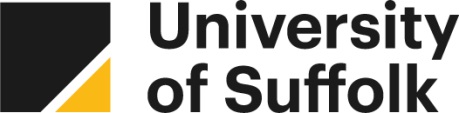 Honorary Award Nomination for 2024Do you know someone who would be an appropriate candidate for an Honorary Award?Each year the University honours selected individuals in recognition of their outstanding achievement or distinction for the following:Their contribution to the educational or cultural well-being of society or to business, industry or enterprise; For academic distinction or services to academic disciplines of particular interest to the University; For public or community service that exceeds professional or job requirements; Achievement in the face of disadvantage; For an exceptional contribution to the University. Additionally, the following guidelines are also applied to any nomination:Honorary awards will not normally be conferred on a serving politician, or a serving or retired member of the University governing body or the governing body of a Partner College, or an employee of the University or Partner College Declaration of InterestIt is good practice for individuals to declare any relevant outside interests identifying any actual, potential or perceived conflicts of interest in relation to the nominated individual or university with the decision subject to resolution of any conflicts.  The conferment of honorary awards will take place at the ceremonies held during autumn 2024.Those who choose to accept the award will be publicised on the University website and through media coverage at the graduation ceremonies.Please remember that nominations are STRICTLY CONFIDENTIAL and should NOT be discussed with the nominee or other people.Please complete the form and return to Jo Parsons, Executive Assistant to the Vice-Chancellor, University of Suffolk, Waterfront Building, Neptune Quay, Ipswich IP4 1QJ or via email jo.parsons@uos.ac.uk by 30 April 2024 for your nomination to be considered at the next meeting.I wish to nominate:I wish to nominate:Honorary Degree oAn honorary degree is an academic degree for which the University has waived all of the usual requirements.  It is also known by the Latin phrases honoris causa (for the sake of the honour” or ad honorem (“to the honour”).  The award by the University of Suffolk is typically a doctorate or, in exceptional circumstances, a master’s degree. Name and Position of Nominator:Please give below supporting details of your nomination.  Please provide as much detail as possible as this will assist the Honorary Awards Committee in its selection.  Please note that the candidate will not be shortlisted if sufficient supporting evidence is not provided. Extracts from sources such as Wikipedia will not be accepted.Examples of things to include in your nomination (where applicable):Career historyBackgroundAcademic workImpact on the local communityCharitable workLinks to the UniversityExamples of public speaking